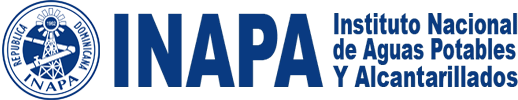 INFORME DE EVALUACION DEL PLAN OPERATIVO ANUAL (POA) 2021DIRECCION DE PLANIFICACION Y DESARROLLODepartamento de Formulación, Monitoreo y Evaluación de Planes, Programas y Proyectos4to Trimestre2021Santo DomingoEnero 2022INFORMACION GENERALMisión Contribuir a la salud y calidad de vida de la población bajo nuestra jurisdicción, a través de los servicios de agua potable y saneamiento, conforme a lo establecido en la política del sistema de gestión.VisiónSer una institución líder por la calidad de los servicios de agua potable y saneamiento, brindados a la población bajo nuestra jurisdicción con una gestión innovadora, eficaz, eficiente, transparente y que impulsa el desarrollo del país.ValoresVocación de ServicioConfiabilidadEficaciaEficienciaTransparenciaResponsabilidadASPECTOS METODOLÓGICOSLos resultados presentados en este informe fueron producto de una metodología trazada por la Dirección de Planificación y Desarrollo (PDyD), en la cual se remitió a cada una de las áreas los requerimientos de información a completar, resaltando la ejecución de la meta física de los productos programados en los respectivos Planes Operativos Anuales (POA).Basado en la información reportada, el Departamento de Formulación, Monitoreo y Evaluación de Planes, Programas y Proyectos (DFMEPPP), consolidó las informaciones del avance de ejecución de las actividades conforme a las metas establecidas para cada producto programado en el año 2021.  En ese sentido, los avances mostrados en el presente informe se detallan para cada una de las áreas de la institución.Para la valoración del estatus de la ejecución de metas, se parte del promedio de los porcentajes de las metas que se ejecutan, así como también las que no se ejecutan:Ejecutadas.Es el promedio del porcentaje de la ejecución de las metas físicas (metas ejecutadas entre metas programadas) de cada producto definido en el Plan Operativo Anual (POA) 2021.No ejecutadas.Es el promedio del porcentaje de las metas físicas no ejecutadas del año, respecto a las metas programadas de dicho año, de cada producto definido en el Plan Operativo Anual (POA) 2021.Luego de obtenida la valoración de las metas, se procede a clasificar las mismas de acuerdo con los colores del semáforo, según se muestra a continuación:Clasificación del porcentaje de ejecución de las metas del POAEJECUCION DEL PLAN OPERATIVO POR DIRECCIONES Para el año 2021, la ejecución del Plan Operativo Anual (POA) fue de un 95.63%. A continuación, se presentan los avances del cumplimiento del Plan Operativo, de las metas establecidas para cada una de las áreas:Dirección de Planificación y DesarrolloAvance general: 83%.Dirección de Ingeniería
Avance general: 270%.Dirección de OperacionesAvance general: 104%Dirección de Supervisión y Fiscalización de ObrasAvance general: 130%Dirección ComercialAvance general: 224% Dirección de Programas y Proyectos EspecialesAvance general: 526%Dirección FinancieraAvance general: 100%.Dirección de Tecnología de la Información y ComunicaciónAvance general: 98%Dirección AdministrativaAvance general: 100%Dirección de Calidad del AguaAvance general: 86%Dirección de Recursos Humanos Avance general: 75%Departamento de Revisión y ControlAvance general: 134%Departamento JurídicoAvance general: 98%Dirección de Desarrollo ProvincialAvance general: 165%Departamento de EstadísticasAvance general: 100%Departamento de ComunicacionesAvance general: 90%A continuación, se muestran las áreas que no presentaron los avances de sus POA:Dirección de Tratamiento del Agua Oficina de Acceso a la InformaciónRevisado por:Lic. Freddy Feliciano	Enc. Dpto. Formulación, Monitoreo y         	Evaluación de Planes, Programas y 		Proyectos.Elaborado por:Ing. Elsa SantanaAnalista de Monitoreo y Evaluación de Planes, Programas y ProyectosRangoRangoDescripción80% o +Metas realizadas adecuada, eficiente y oportunamente en relación con la programación.50% -79%Metas realizadas parcialmente.0%-49%Metas no realizadas o de ejecución no adecuada.Objetivo Específico del PEIProducto Meta 4to Trimestre 2021Avance del ProductoOE 3: Mejorar el Desempeño y la Eficiencia de la Gestión Institucional.Sistema de Gestión Integrado implementado (Calidad basado en ISO 9001:2015 y Antisoborno ISO 37001).25 % de avance75%OE 3: Mejorar el Desempeño y la Eficiencia de la Gestión Institucional.Matriz de Seguimiento de Indicadores75 % de avance 100%OE 3: Mejorar el Desempeño y la Eficiencia de la Gestión Institucional.PACC 2021 ejecutado.25 % de avance70%OE 3: Mejorar el Desempeño y la Eficiencia de la Gestión Institucional.Tramites Simplificados1 tramite simplificado 100%OE 3: Mejorar el Desempeño y la Eficiencia de la Gestión Institucional.Rediseño procedimientos.25 procedimientos rediseñados 0%OE 3: Mejorar el Desempeño y la Eficiencia de la Gestión Institucional.Plan Estratégico Institucional ejecutado100% de avance95%OE 3: Mejorar el Desempeño y la Eficiencia de la Gestión Institucional.Proyectos registrados en el Sistema Nacional de Inversión Pública (SNIP)5 Proyectos registrados 100%OE 3: Mejorar el Desempeño y la Eficiencia de la Gestión Institucional.Avance Físico y Financiero de los proyectos de inversión.1 avance físico-financiero100%Objetivo Específico del PEIProducto Meta 4to Trimestre 2021Avance del ProductoOES 3.1:Incrementar las construcciones de infraestructura de los Sistemas de Agua Potable y Alcantarillados Sanitarios.Diseño de Sistemas de Alcantarillados5160%OES 3.1:Incrementar las construcciones de infraestructura de los Sistemas de Agua Potable y Alcantarillados Sanitarios.Diseño de Sistemas de Acueductos10380%Objetivo Específico del PEIProducto Meta 4to Trimestre 2021Avance del ProductoObjetivo Específico del PEIProducto Meta 4to Trimestre 2021Avance del ProductoOE1: Incrementar y Garantizar la Producción de Agua Potable de Manera Continua y con los Niveles de Presión AdecuadasOE3: Expandir los Sistemas de Tratamiento y Mejorar el Funcionamiento y Producción Final de los ExistentesLevantamiento, reparación y mantenimiento  de Macromedidores8 unidades 100%OE1: Incrementar y Garantizar la Producción de Agua Potable de Manera Continua y con los Niveles de Presión AdecuadasOE3: Expandir los Sistemas de Tratamiento y Mejorar el Funcionamiento y Producción Final de los ExistentesPlan de  optimización de la operación de  los sistemas de abastecimiento de agua potable existentes.3 sistemas100%OE1: Incrementar y Garantizar la Producción de Agua Potable de Manera Continua y con los Niveles de Presión AdecuadasOE3: Expandir los Sistemas de Tratamiento y Mejorar el Funcionamiento y Producción Final de los ExistentesPlan de optimización de las redes de los sistemas de abastecimiento de agua potable existentes.2 informes100%OE1: Incrementar y Garantizar la Producción de Agua Potable de Manera Continua y con los Niveles de Presión AdecuadasOE3: Expandir los Sistemas de Tratamiento y Mejorar el Funcionamiento y Producción Final de los ExistentesPrograma de detección y corrección de fugas1,125 averías145%OE1: Incrementar y Garantizar la Producción de Agua Potable de Manera Continua y con los Niveles de Presión AdecuadasOE3: Expandir los Sistemas de Tratamiento y Mejorar el Funcionamiento y Producción Final de los ExistentesPlan de Mantenimiento Preventivo y Correctivo  en infraestructura civil de los sistemas de acueductos y alcantarillados.2.5% reducción de gastos 100%OE1: Incrementar y Garantizar la Producción de Agua Potable de Manera Continua y con los Niveles de Presión AdecuadasOE3: Expandir los Sistemas de Tratamiento y Mejorar el Funcionamiento y Producción Final de los ExistentesPlan de Mantenimiento Preventivo y Correctivo  de equipos electromecánicos en los sistemas de acueductos y alcantarillados.2.5% de reducción de inversión 100%OE1: Incrementar y Garantizar la Producción de Agua Potable de Manera Continua y con los Niveles de Presión AdecuadasOE3: Expandir los Sistemas de Tratamiento y Mejorar el Funcionamiento y Producción Final de los ExistentesPrograma de visitas de evaluación de Infraestructuras y Elaboración de Inventario actualizado15 informes 100%OE1: Incrementar y Garantizar la Producción de Agua Potable de Manera Continua y con los Niveles de Presión AdecuadasOE3: Expandir los Sistemas de Tratamiento y Mejorar el Funcionamiento y Producción Final de los ExistentesPrograma de visitas de evaluación de pozos  y Elaboración de Inventario actualizado15 informes 100%OE1: Incrementar y Garantizar la Producción de Agua Potable de Manera Continua y con los Niveles de Presión AdecuadasOE3: Expandir los Sistemas de Tratamiento y Mejorar el Funcionamiento y Producción Final de los ExistentesPlan de Reparación y Mantenimiento Infraestructuras (Depósitos reguladores,   obras de toma, equipos estaciones de bombeo, Pozos y Molinos de viento) en diferentes sistemas manejados por el INAPA.)56 informes 100%OE1: Incrementar y Garantizar la Producción de Agua Potable de Manera Continua y con los Niveles de Presión AdecuadasOE3: Expandir los Sistemas de Tratamiento y Mejorar el Funcionamiento y Producción Final de los ExistentesPrograma de evaluaciones de las redes de Alcantarillado Sanitario7 informes 100%Programa de Mantenimiento preventivo y correctivo.2.5% de avance100%Objetivo Específico del PEIProducto Meta 4to Trimestre 2021Avance del ProductoOE3.1: Incrementar las construcciones de infraestructura de los Sistemas de Alcantarillados SanitariosPrograma de supervision de obras232 viajes técnicos 85%OE3.1: Incrementar las construcciones de infraestructura de los Sistemas de Alcantarillados SanitariosPrograma de fiscalizacion de obras20 viajes técnicos 175%Objetivo Específico del PEIProducto Meta 4to Trimestre 2021Avance del ProductoObjetivo Específico del PEIProducto Meta 4to Trimestre 2021Avance del ProductoOE5: Lograr la sostenibilidad financiera de la  Institución.Catastro de usuarios actualizado7.5% de incremento de usuarios 174%OE5: Lograr la sostenibilidad financiera de la  Institución.Base de datos actualizada en información de clientes y datos de facturación.7.5% de la base de datos de clientes actualizados70%OE5: Lograr la sostenibilidad financiera de la  Institución.plan para disminución de cartera morosa3% disminución de clientes con moras 429%Objetivo Específico del PEIProducto Meta 4to Trimestre 2021Avance del ProductoOE 3.1 : Incrementar la construcción de infraestructura de los Sistemas de Alcantarillados Sanitarios.Programa de Supervisión y Fiscalización54 viajes técnicos526%Objetivo Específico del PEIProducto Meta 4to Trimestre 2021Avance del ProductoOES 6.4. Mejorar los procesos y procedimientos.Proyecto de Presupuesto InstitucionalProyecto de presupuesto finalizado100%OES 6.4. Mejorar los procesos y procedimientos.Ejecución Presupuestaria 15 unidades100%OES 6.4. Mejorar los procesos y procedimientos.Estados Financieros6 unidades100%OES 6.4. Mejorar los procesos y procedimientos.Reporte de las Cuentas por Pagar por antigüedad de saldos.12 unidades100%OES 6.4. Mejorar los procesos y procedimientos.Conciliación de las cuentas bancarias3 unidades100%OES 6.4. Mejorar los procesos y procedimientos.Resumen de los ingresos y egresos (OAI)3 unidades100%Objetivo Específico del PEIProducto Meta 4to Trimestre 2021Avance del ProductoOES 6.4. Mejorar los procesos y procedimientosPolíticas y procedimientos de TIC implementadas15% de avance98%Objetivo Específico del PEIProducto Meta 4to Trimestre 2021Avance del ProductoOES 6.4. Mejorar los procesos y procedimientos.Manual de Políticas y Procedimientos Administrativos y de Compras implementado.3% de avance100%OES 6.4. Mejorar los procesos y procedimientos.Manual de Politicas y procedimientos de la División de Combustible Implementado,25% de avance100%OES 6.4. Mejorar los procesos y procedimientos.Estandarización de Estructuras Físicas12% de avance100%Objetivo Específico del PEIProducto Meta 4to Trimestre 2021Avance del ProductoOES-4.2: Mejorar los planes de gestión de aseguramiento de calidad del agua. Muestras analizadas para control sanitario de los acueductos5,000 muestras83%OES-4.2: Mejorar los planes de gestión de aseguramiento de calidad del agua. Incrementar en un 7% la cobertura de los controles sanitarios 3 acueductos en control sanitario79%OES-4.2: Mejorar los planes de gestión de aseguramiento de calidad del agua.  Muestras analizadas para clientes internos y externos500 muestras70%OES-4.2: Mejorar los planes de gestión de aseguramiento de calidad del agua. Implementar el Plan de Seguridad del Agua por lo menos una vez al Año 18 inspecciones98%OES-4.2: Mejorar los planes de gestión de aseguramiento de calidad del agua. Muestreo de fuentes18 fuentes muestreadas 80%OES-4.2: Mejorar los planes de gestión de aseguramiento de calidad del agua. Acreditación laboratorio en coliformes totales, fecales en aguas y aguas residuales, determinación de pH, sólidos totales, sólidos totales suspendidos, Demanda Química de Oxigeno, Demanda Bioquímica de Oxigeno en agua residuales50 % de avance 90%Objetivo Específico del PEIProducto Meta 4to Trimestre 2021Avance del ProductoOES 6.1 Cambiar la cultura organizacional y gestionar el cambio.Planes de acción Encuesta de Clima Laboral  20% de avance 100%OES 6.1 Cambiar la cultura organizacional y gestionar el cambio.Revisar y actualizar Nueva Estructura Organizacional20% de avance100%OES 6.1 Cambiar la cultura organizacional y gestionar el cambio.Personal con Equipos de Protección Personal20% de avance100%OES 6.1 Cambiar la cultura organizacional y gestionar el cambio.Plan de Compensación y Beneficio, revisado 35% de avance100%OE 6.3 Mejorar la Gestión del Talento HumanoProcesos y procedimientos de Reclutamiento y Selección de Personal reestructurados20% de avance100%OE 6.3 Mejorar la Gestión del Talento HumanoAutomatización  de las solicitudes de los servicios de Recursos Humanos, adquirido20% de avance0%OE 6.3 Mejorar la Gestión del Talento HumanoAplicación pruebas Psicométricas por competencias implementadas al grupo IV / V35% de avance0%OE 6.3 Mejorar la Gestión del Talento HumanoPrograma Inserción Laboral según Ley 5-13 sobre discapacidad20% de avance100%Eje Específico del PEIProducto Meta 4to Trimestre 2021Avance del ProductoEje Específico del PEIProducto Meta 4to Trimestre 2021Avance del ProductoFortalecer la Organización Institucionalmente y Mejorar la GestiónRevisión de Órdenes de compra1200 expedientes96%Fortalecer la Organización Institucionalmente y Mejorar la GestiónRevisión Nomina39 expedientes192%Fortalecer la Organización Institucionalmente y Mejorar la GestiónRevisión contratos15 expedientes87%Fortalecer la Organización Institucionalmente y Mejorar la GestiónRevisión de Fondo de Caja chica150 expedientes97%Fortalecer la Organización Institucionalmente y Mejorar la GestiónRevisión de viáticos3600 expedientes166%Fortalecer la Organización Institucionalmente y Mejorar la GestiónRevisión de cubicaciones180 expedientes110%Fortalecer la Organización Institucionalmente y Mejorar la GestiónRevisión de Pre-cheques3000 expedientes142%Fortalecer la Organización Institucionalmente y Mejorar la GestiónRevisión de cheques y transferencias300 expedientes667%Fortalecer la Organización Institucionalmente y Mejorar la GestiónRevisión de Pago de Alquileres de Locales y viviendas 147 expedientes97%Fortalecer la Organización Institucionalmente y Mejorar la GestiónArqueo de Fondos150 expedientes80%Fortalecer la Organización Institucionalmente y Mejorar la GestiónRecepción mercancías en suministro 90 expedientes59%Fortalecer la Organización Institucionalmente y Mejorar la GestiónRecepción de combustibles 6 expedientes117%Fortalecer la Organización Institucionalmente y Mejorar la GestiónMedición de Combustible diaria (Bomba)156 expedientes86%Fortalecer la Organización Institucionalmente y Mejorar la GestiónSupervisión de transferencia de pago 390 expedientes100%Fortalecer la Organización Institucionalmente y Mejorar la GestiónInventario de Mercancía 2 expedientes50%Fortalecer la Organización Institucionalmente y Mejorar la GestiónInventario de Comprobantes de DC-53 expedientes33%Fortalecer la Organización Institucionalmente y Mejorar la GestiónRevisión de Ingresos Diarios 78 expedientes97%Objetivo Específico del PEIProducto Meta 4to Trimestre 2021Avance del ProductoOE 3: Mejorar el Desempeño y la Eficiencia de la Gestión Institucional.Materias Penales 25 unidades100%OE 3: Mejorar el Desempeño y la Eficiencia de la Gestión Institucional.Constituir en los tribunales a nivel Nacional 25 unidades100%OE 3: Mejorar el Desempeño y la Eficiencia de la Gestión Institucional.Procesos Administrativos de Licitaciones25 unidades100%OE 3: Mejorar el Desempeño y la Eficiencia de la Gestión Institucional.Impugnaciones25 unidades100%OE 3: Mejorar el Desempeño y la Eficiencia de la Gestión Institucional.Comisión de Personal25 unidades100%OE 3: Mejorar el Desempeño y la Eficiencia de la Gestión Institucional.Trámites generados en el Sistema TRE de la Contraloría General de la República25 unidades100%OE 3: Mejorar el Desempeño y la Eficiencia de la Gestión Institucional.Contratos de Alquiler de Locales25 unidades100%OE 3: Mejorar el Desempeño y la Eficiencia de la Gestión Institucional.Contratos de Distribución de Agua25 unidades100%OE 3: Mejorar el Desempeño y la Eficiencia de la Gestión Institucional.Contratos Prestación de Servicios25 unidades100%OE 3: Mejorar el Desempeño y la Eficiencia de la Gestión Institucional.Contratos de Arrendamientos de superficies, Contratos de Compensación y Compra de Terreno25 unidades100%OE 3: Mejorar el Desempeño y la Eficiencia de la Gestión Institucional.Contratos Prestación de Servicios para Publicidad 25 unidades100%OE 3: Mejorar el Desempeño y la Eficiencia de la Gestión Institucional.Opinión Jurídica25 unidades 100%Objetivo Específico del PEIProducto Meta 4to Trimestre 2021Avance del ProductoOES 7.1: Mejorar la supervisión, monitoreo, y fiscalización en los procesos de operaciones y mantenimientos de los  Sistemas de Agua Potable y Saneamiento Rural.OCSAS descentralizadas3 OCSAS descentralizadas650%OES 7.1: Mejorar la supervisión, monitoreo, y fiscalización en los procesos de operaciones y mantenimientos de los  Sistemas de Agua Potable y Saneamiento Rural.Informe de la situación operativa, administrativa y social de las OCSAS conformadas10 Informes0%OES 7.1: Mejorar la supervisión, monitoreo, y fiscalización en los procesos de operaciones y mantenimientos de los  Sistemas de Agua Potable y Saneamiento Rural.Diagnóstico de la situación actual de las comunidades rurales en agua potable y saneamiento realizado45 fichas de evaluación 2%OES 7.1: Mejorar la supervisión, monitoreo, y fiscalización en los procesos de operaciones y mantenimientos de los  Sistemas de Agua Potable y Saneamiento Rural.Alianzas estratégicas con otras organizaciones40% de avance173%OES 7.2: Fortalecer la capacidad de gestión  y empoderamiento de las comunidades que operan  Sistemas de Agua Potable y Saneamiento Rural.Plan de Asistencia Técnica y Social a los Sistemas APS en comunidades rurales5 asistencias técnicas 0%Objetivo Específico del PEIProducto Meta 4to Trimestre 2021Avance del ProductoOE 2: Disminuir los niveles de consumo de agua potable4.6.2.56.1 Recolección, Análisis y Remisión de las  Estadísticas Institucionales al Departamento de Acceso a la información para su publicación en el portal de transparencia 3 Unidades100%OE 2: Disminuir los niveles de consumo de agua potable4.6.2.56.2 Informe mensual de Producción de Agua Potable para ser remitido hacia el Banco central de la República. 3 Unidades100%OE 2: Disminuir los niveles de consumo de agua potable4.6.2.56.3 Informe mensual de estadística de producción de Agua potable  para Metas Presidenciales  3 Unidades100%OE 2: Disminuir los niveles de consumo de agua potable4.6.2.56.4 Informe de  Costos de Operación institucional1 Informe100%OE 2: Disminuir los niveles de consumo de agua potable4.6.2.57.1 Análisis del Informe de los avance y contribución  institucionales en  cumplimiento al Objetivo de Desarrollo Sostenible (OSD 6); AGUA LIMPIA Y SANEAMIENTO.1 Informe100%OE 2: Disminuir los niveles de consumo de agua potable4.6.2.56.2 Informe de Indicadores institucionales para proyecto AFD1 Informe100%OE 2: Disminuir los niveles de consumo de agua potable4.6.2.56.3 Informe  de indicadores Institucionales (operacionales)1 Informe100%Objetivo Específico del PEIProducto Meta 4to Trimestre 2021Avance del ProductoObjetivo Específico del PEIProducto Meta 4to Trimestre 2021Avance del ProductoOES 2.1: Fomentar la cultura sobre uso racional del agua.Campañas (Cuñas) Publicitarias y Documentales 1 campaña publicitaria99%OES 2.1: Fomentar la cultura sobre uso racional del agua.Programa sobre Uso Racional del Agua 2000 encuestas a usuarios80%Objetivo Específico del PEIProducto Meta 4to Trimestre 2021Avance del ProductoObjetivo Específico del PEIProducto Meta 4to Trimestre 2021Avance del ProductoNo actualizó los avances del trimestreNo actualizó los avances del trimestreNo actualizó los avances del trimestreNo actualizó los avances del trimestreObjetivo Específico del PEIProducto Meta 4to Trimestre 2021Avance del ProductoNo actualizó los avances del trimestreNo actualizó los avances del trimestreNo actualizó los avances del trimestreNo actualizó los avances del trimestre